Please submit your application by Friday 12th February 2013 on paper or via email to:Dr. Inna Pomorina, Economics Network Research Officer, Economics Network, University of Bristol, 8-10 Berkeley Square, Bristol, BS8 1HHE-mail: inna.pomorina@bristol.ac.uk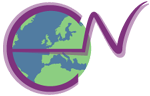 Economics Network Collaborative Research Project Application2013-2014Type A or Type B participation:(Type A participation includes student surveys and department data collection; Type B additionally includes input into the project and analysis of aggregate data, and student focus groups) Project membersProject Leader NameDepartment InstitutionAddress for CorrespondenceTel:Email:Name (2)Address for CorrespondenceTel:Email:Name (3)Address for CorrespondenceTel:Email:Name (4)Address for CorrespondenceTel:Email:3.Departmental statement Please describe:your department’s ability to participate in the projectwhy your department would like to be involved with this projecthow you plan to disseminate the results of the project within your Institution (Type B applicants only)4.Key questions you would like this research project to considerPlease list and give details about any key questions you would like this research project to consider.5.Signature of Project Leader		 	Date		DateSignature of Head of Department[if submitting online, please type your name on the signature lines]	Date	Institutional ethical consent: I have read the information provided about the Economics Network’s collaborative project and am willing for my Institution to take part.I have read the information provided about the Economics Network’s collaborative project and am willing for my Institution to take part.I have read the information provided about the Economics Network’s collaborative project and am willing for my Institution to take part.Signed	
[if submitting by email, please type your name on the signature lines]RoleDate	